REGULAMIN PÓŁKOLONII Lato w teatrze w B-CKiP Gminy LubiewoLipiec 2019Organizatorem półkolonii jest Biblioteka – Centrum Kultury i Promocji Gminy Lubiewo, ul. Wincentego Witosa 1, 89-526 Lubiewo.Organizator odpowiada za:nadzór pedagogiczny podczas pobytu dzieci na półkoloniach,organizację harmonogramu działań,stworzenie jak najlepszych warunków wypoczynku i aktywności uczestników w miejscu organizacji zajęć.Półkolonie realizowane będą od 08.07.2019 do 20.07.2019 z wyłączeniem niedzieli 14.07.2019.Rodzice zobowiązani są do powiadomienia Organizatora o niemożności uczestniczenia zapisanego dziecka w półkoloniach najpóźniej do 24.06.2019.Rodzice/opiekunowie prawni są zobowiązani do informowania Organizatora o każdorazowej nieobecności dziecka na zajęciach półkolonijnych.Uczestnicy półkolonii przebywają pod opieką Organizatora od godz. 9:00 do godz. 15:00Organizator zapewnia dowóz dzieci na miejsce zajęć półkolonijnych oraz ich powrót na terenie Gminy Lubiewo.Rodzice/ opiekunowie prawni zobowiązani są do punktualnego przyprowadzenia dziecka na zajęcia lub miejsce zbiórki o godz. 9:00 i odbierania z zajęć o godz. 15:00.W przypadku samodzielnego powrotu dziecka do domu lub odebrania dziecka przez osoby trzecie rodzice są zobowiązani napisać i dostarczyć Organizatorowi oświadczenie.Organizator zapewnia ubezpieczenie uczestnikom półkolonii.Uczestnicy półkolonii mają prawo do:uczestniczenia we wszystkich zajęciach organizowanych podczas turnusu zgodnie z harmonogramem półkolonii,korzystania ze wszystkich urządzeń i sprzętów niezbędnych do realizacji programu półkolonii,wnoszenia próśb i skarg oraz propozycji zmian w programie turnusu.Uczestnicy mają obowiązek:uczestniczyć we wszystkich zajęciach programu półkolonii,przestrzegać ramowego harmonogramu dnia,brać udział w realizacji programu półkolonii,przestrzegać poleceń instruktorów i kadry pedagogicznej,szanować mienie i pomoce dydaktyczne,zachować higienę osobistą, schludny wygląd i czystość,kulturalnie zachowywać się podczas spożywania posiłków,przestrzegać zasad poruszania się po drogachUdział uczestników w półkoloniach jest bezpłatny.Za szkody wyrządzone przez dziecko materialnie odpowiedzialni są rodzice/ opiekunowie prawni.Samowolne oddalenie się od instruktorów, niesubordynacja, niezdyscyplinowanie, niewykonywanie poleceń, nieprzestrzeganie regulaminu będzie karane upomnieniem, naganą, a w ostateczności wykluczeniem uczestnika z udziału w półkoloniach.Z treścią powyższego regulaminu zapoznałem/łam się, akceptuję jego treść i zobowiązuję się do regularnego uczestniczenia dziecka w programie półkolonii przez cały okres ich trwania.Data: ……………………………………..		Podpisy rodziców/ opiekunów prawnych: …………………………………………………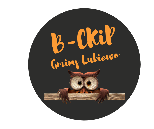 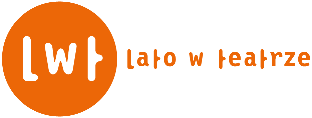 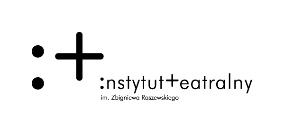 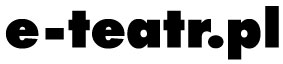 